			Katowice, 18 czerwca 2021 r. Odpowiedzi na pytania oraz zmiana treści SWZDziałając na podstawie art. 135 ust. 2 i 6 oraz na podstawie art. 137 ust. 1 i 2 ustawy z dnia 11.09.2019 r. Prawo zamówień publicznych t.j. (Dz. U. z 2019 r. poz. 2019 z późn. zm.) w związku z wnioskami o wyjaśnienie treści Specyfikacji Warunków Zamówienia, Zamawiający udziela odpowiedzi na pytania w postępowaniu prowadzonym w trybie art. 132 o wartości zamówienia równej lub przekraczającej progi unijne na realizację zadania p.n. „Dostawa 6 samochodów pożarniczych” numer postępowania WT-I.2370.11.2021 Część A (GCBA 4x4): 1. Czy Zamawiający wyrazi zgodę, aby sprawozdanie z badań dla samochodu zostało przedstawione do wglądu w siedzibie Wykonawcy? Pragniemy zwrócić uwagę na fakt, że szczegółowe sprawozdanie z badań zawiera szereg informacji, które stanowią tajemnicę przedsiębiorstwa. Ad 1. Zamawiający podtrzymuje zapisy OPZ.2. Czy Zamawiający dopuści pojazd o wysokości 3347 mm? Ad. 2.	Zamawiający dopuszcza wysokość całkowitą pojazdów 3347 mm.3. Czy Zamawiający dopuści dostarczenie samochodu z żądaną prędkością maksymalną, jednak z wpisem na świadectwie dopuszczenia wynoszącym 87,2 km/h? Ad. 3. Zamawiający dopuszcza dostarczenie samochodu z żądaną prędkością maksymalną, jednak z wpisem na świadectwie dopuszczenia wynoszącym 87,2 km/h .4. Czy Zamawiający wyrazi zgodę na dostarczenie samochodu z podłogą skrytek wykonaną z aluminium z minimalnym progiem i skutecznym systemem odwodnienia? Ad. 4. Zamawiający dopuszcza dostarczenie samochodu z podłogą skrytek wykonaną z aluminium z minimalnym progiem i skutecznym systemem odwodnienia.5. Czy Zamawiający wyrazi zgodę na dostarczenie pojazdu z działkiem wodno-pianowym, które jest montowane na stałe bez systemu hydraulicznego podnoszenia? Ad. 5.	Zamawiający dopuszcza dostarczenie pojazdu z działkiem wodno – pianowym, które jest montowane na stałe bez systemu hydraulicznego podnoszenia6. Czy Zamawiający dopuści pojazd bez sygnalizacji otwarcia drabiny wejścia na dach? Ad. 6. Zamawiający podtrzymuje zapisy OPZ.7. Czy Zamawiający wyrazi zgodę, by rozmieszczenie sprzętu zostało uzgodnione z Zamawiającym na etapie realizacji?Ad. 7. Zamawiający wyraża zgodę by rozmieszczenie sprzętu zostało ustalone z zamawiającym (użytkownikiem) na etapie realizacji. 8. Czy Zamawiający dopuści pojazd bez sygnalizacji dźwiękowej otwartych skrzyni dachowych i skrytek? W kabinie kierowcy zostanie zainstalowana skuteczna sygnalizacja świetlna otwartych skrytek. Ad. 8. Zamawiający podtrzymuje zapisy OPZ.9. Czy Zamawiający dopuści pojazd z czterema nasadami tłocznymi skierowanymi na boki pojazdu (po 2 nasady z lewej i prawej strony)? Ad. 9. Zamawiający dopuszcza dostarczenie samochodu z czterema nasadami tłocznymi skierowanymi na boki pojazdu ( po dwie z prawej i lewej strony).10. Czy Zamawiający wyrazi zgodę na dostatecznie pojazdu ze zbiornikiem AdBlue umieszczonym wewnątrz zabudowy? Ad.10. Zamawiający dopuszcza dostarczenie samochodu ze zbiornikiem AdBlue umieszczonym wewnątrz zabudowy.11. Czy Zamawiający dopuści wyciągarkę z liną o długości 28m? Ad. 11. Zamawiający dopuszcza wyciągarkę z liną o długości minimum 28m.12. Czy Zamawiający dopuści, by czas reakcji serwisu wynosił 72h (bez dni ustawowo wolnych od pracy)? Ad. 12.	Zamawiający podtrzymuje zapisy OPZ.13. Czy Zamawiający wyrazi zgodę na zmianę punktacji przyznawanej za moc silnika i zabudowę. Pragniemy zauważyć, iż przedstawiona punktacja wyraźnie faworyzuje jednego z producentów pojazdów pożarniczych, co stoi w sprzeczności z zasadą konkurencji. Ad 13.	Zamawiający podtrzymuje zapisy OPZ.Część B (GCBA 4x2) 14. Czy Zamawiający wyrazi zgodę, aby sprawozdanie z badań dla samochodu zostało przedstawione do wglądu w siedzibie Wykonawcy? Pragniemy zwrócić uwagę na fakt, że szczegółowe sprawozdanie z badań zawiera szereg informacji, które stanowią tajemnicę przedsiębiorstwa.Ad. 14. Zamawiający podtrzymuje zapisy OPZ.15. Czy Zamawiający wyrazi zgodę na zmianę punktacji przyznawanej za moc silnika i zabudowę. Pragniemy zauważyć, iż przedstawiona punktacja wyraźnie faworyzuje jednego z producentów pojazdów pożarniczych, co stoi w sprzeczności z zasadą konkurencji.Ad. 15. Zamawiający podtrzymuje zapisy OPZ.16. Czy Zamawiający dopuści pojazd o wysokości 3300 mm?Ad. 16. Zamawiający dopuszcza wysokość całkowitą pojazdów 3300 mm. 17. Czy Zamawiający wyrazi zgodę na dostarczenie samochodu z podłogą skrytek wykonaną z aluminium z minimalnym progiem i skutecznym systemem odwodnienia?Ad. 17. Zamawiający dopuszcza dostarczenie samochodu z podłogą skrytek wykonaną z aluminium z minimalnym progiem i skutecznym systemem odwodnienia.18. Czy Zamawiający wyrazi zgodę na dostarczenie pojazdu z działkiem wodno-pianowym, które jest montowane na stałe bez systemu hydraulicznego podnoszenia?Ad. 18. Zamawiający dopuszcza dostarczenie pojazdu z działkiem wodno – pianowym, które jest montowane na stałe bez systemu hydraulicznego podnoszenia.19. Czy Zamawiający dopuści pojazd bez sygnalizacji otwarcia drabiny wejścia na dach?Ad. 19. Zamawiający podtrzymuje zapisy OPZ.20. Czy Zamawiający wyrazi zgodę, by rozmieszczenie sprzętu zostało uzgodnione z Zamawiającym na etapie realizacji?Ad. 20. Zamawiający wyraża zgodę by rozmieszczenie sprzętu zostało ustalone z zamawiającym (użytkownikiem) na etapie realizacji.21. Czy Zamawiający dopuści pojazd bez sygnalizacji dźwiękowej otwartych skrzyni dachowych i skrytek? W kabinie kierowcy zostanie zainstalowana skuteczna sygnalizacja świetlna otwartych skrytek.Ad. 21. Zamawiający podtrzymuje zapisy OPZ. 22. Czy Zamawiający dopuści pojazd z zbiornikiem wody o pojemności min. 4000l?Ad. 22. Zamawiający podtrzymuje zapisy OPZ.23. Czy Zamawiający dopuści pojazd z czterema nasadami tłocznymi skierowanymi na boki pojazdu (po 2 nasady z lewej i prawej strony)?Ad. 23. Zamawiający dopuszcza dostarczenie samochodu z czterema nasadami tłocznymi skierowanymi na boki pojazdu (po dwie z prawej i lewej strony). 24. Czy Zamawiający wyrazi zgodę na dostatecznie pojazdu ze zbiornikiem AdBlue umieszczonym wewnątrz zabudowy?Ad. 24. Zamawiający dopuszcza dostarczenie samochodu ze zbiornikiem AdBlue umieszczonym wewnątrz zabudowy.25. Czy Zamawiający dopuści, by czas reakcji serwisu wynosił 72h (bez dni ustawowo wolnych od pracy)? Ad. 25. Zamawiający podtrzymuje zapisy OPZ.Część C (GBA 4x4): 26. Czy Zamawiający wyrazi zgodę, aby sprawozdanie z badań dla samochodu zostało przedstawione do wglądu w siedzibie Wykonawcy? Pragniemy zwrócić uwagę na fakt, że szczegółowe sprawozdanie z badań zawiera szereg informacji, które stanowią tajemnicę przedsiębiorstwa.Ad. 26. Zamawiający podtrzymuje zapisy OPZ.27. Czy Zamawiający dopuści pojazd z silnikiem o mocy 286 KM?Ad.27. Zamawiający dopuszcza podwozie samochodu o mocy minimalnej 286 KM bez przyznania dodatkowych punktów.28. Czy Zamawiający wyrazi zgodę na dostarczenie pojazdu z manualną skrzynią biegów?Ad. 28. Zamawiający podtrzymuje zapisy OPZ.29. Czy Zamawiający wyrazi zgodę na dostarczenie pojazdu z żądaną wysokością maksymalną, jednak z wpisem na świadectwie dopuszczenia wynoszącą 3286 mm?Ad. 29. Zamawiający wyraża zgodę na dostarczenie pojazdu z wysokością maksymalną, wynoszącą  3286 mm.30. Czy Zamawiający dopuści dostarczenie samochodu z żądaną prędkością maksymalną, jednak z wpisem na świadectwie dopuszczenia wynoszącym 87,6 km/h?Ad. 30.	Zamawiający dopuszcza dostarczenie samochodu z prędkością maksymalną, wynoszącą 87,6 km/h . 31. Czy Zamawiający wyrazi zgodę na dostarczenie pojazdu wyposażonego w zbiornik paliwa o pojemności 150l?Ad. 31. Zamawiający dopuszcza pojemność zbiornika paliwa minimum 150 l.32. Czy Zamawiający wyrazi zgodę na dostarczenie samochodu z podłogą skrytek wykonaną z aluminium z minimalnym progiem i skutecznym systemem odwodnienia?Ad. 32. Zamawiający dopuszcza dostarczenie samochodu z podłogą skrytek wykonaną z aluminium z minimalnym progiem i skutecznym systemem odwodnienia.33. Czy Zamawiający wyrazi zgodę na dostarczenie pojazdu z działkiem wodno-pianowym, które jest montowane na stałe bez systemu hydraulicznego podnoszenia?Ad. 33. Zamawiający dopuszcza dostarczenie pojazdu z działkiem wodno – pianowym, które jest montowane na stałe bez systemu hydraulicznego podnoszenia.34. Czy Zamawiający dopuści pojazd bez sygnalizacji otwarcia drabiny wejścia na dach?Ad. 34. Zamawiający podtrzymuje zapisy OPZ.35. Czy Zamawiający dopuści pojazd bez sygnalizacji dźwiękowej otwartych skrzyni dachowych i skrytek? W kabinie kierowcy zostanie zainstalowana skuteczna sygnalizacja świetlna otwartych skrytek.Ad. 35.Zamawiający podtrzymuje zapisy OPZ.36. Czy Zamawiający dopuści wyciągarkę z liną o długości 28m?Ad. 36. Zamawiający dopuszcza wyciągarkę z liną o długości minimum 28m.37. Czy Zamawiający dopuści, by czas reakcji serwisu wynosił 72h (bez dni ustawowo wolnych od pracy)?Ad. 37. Zamawiający podtrzymuje zapisy OPZ.38. Czy Zamawiający wyrazi zgodę na zmianę punktacji przyznawanej za moc silnika i zabudowę. Pragniemy zauważyć, iż przedstawiona punktacja wyraźnie faworyzuje jednego z producentów pojazdów pożarniczych, co stoi w sprzeczności z zasadą konkurencji.Ad. 38. Zamawiający podtrzymuje zapisy OPZ.Część D (GBA 4x2): 39. Czy Zamawiający wyrazi zgodę, aby sprawozdanie z badań dla samochodu zostało przedstawione do wglądu w siedzibie Wykonawcy? Pragniemy zwrócić uwagę na fakt, że szczegółowe sprawozdanie z badań zawiera szereg informacji, które stanowią tajemnicę przedsiębiorstwa.Ad.39. Zamawiający podtrzymuje zapisy OPZ. 40. Czy Zamawiający wyrazi zgodę na dostarczenie pojazdu z silnikiem o mocy 286 KM?Ad. 40. Zamawiający dopuszcza podwozie samochodu o mocy minimalnej 286 KM bez przyznania dodatkowych punktów.41. Czy Zamawiający wyrazi zgodę na dostarczenie pojazdu z manualna skrzynią biegów?Ad. 41. Zamawiający podtrzymuje zapisy OPZ.42. Czy Zamawiający dopuści, by prześwit pod osiami wynosił 225/194 mm?Ad. 42. Zamawiający dopuszcza prześwit pod osiami minimum 225/194mm. 43. Czy Zamawiający wyrazi zgodę na dostarczenie pojazdu wyposażonego w zbiornik paliwa o pojemności 150l?Ad. 43.	Zamawiający dopuszcza pojemność zbiornika paliwa minimum 150 l. 44. Czy Zamawiający wyrazi zgodę na dostarczenie samochodu z podłogą skrytek wykonaną z aluminium z minimalnym progiem i skutecznym systemem odwodnienia?Ad. 44.	Zamawiający dopuszcza dostarczenie samochodu z podłogą skrytek wykonaną z aluminium z minimalnym progiem i skutecznym systemem odwodnienia. 45. Czy Zamawiający dopuści pojazd bez sygnalizacji otwarcia drabiny wejścia na dach?Ad 45.	Zamawiający podtrzymuje zapisy OPZ.46. Czy Zamawiający wyrazi zgodę, by rozmieszczenie sprzętu zostało uzgodnione z Zamawiającym na etapie realizacji?Ad. 46. Zamawiający wyraża zgodę by rozmieszczenie sprzętu zostało ustalone z zamawiającym (użytkownikiem) na etapie realizacji.47. Czy Zamawiający dopuści pojazd bez sygnalizacji dźwiękowej otwartych skrzyni dachowych i skrytek? W kabinie kierowcy zostanie zainstalowana skuteczna sygnalizacja świetlna otwartych skrytek.Ad. 47.	Zamawiający podtrzymuje zapisy OPZ. 48. Czy Zamawiający dopuści pojazd z autopompą o wydajności: - 2 400 dm3/min. przy ciśnieniu 8 bar przy zasysaniu Hgs = 1,5m, - 277 dm3/min. przy ciśnieniu 40 bar?Ad 48.	Zamawiający dopuszcza pojazd z autopompą o wydajności minimum 2400 l/min, przy ciśnieniu 0,8 MPa i głębokości ssania 1,5 m. oraz  wydajność min. 277 l/min, przy ciśnieniu 4 MPa.49. Czy Zamawiający wyrazi zgodę na dostarczenie samochodu z niezawodnym i prostym w obsłudze ręcznie sterowanym dozownikiem środka pianotwórczego?Ad. 49.	Zamawiający podtrzymuje zapisy OPZ.50. Czy Zamawiający wyrazi zgodę na zmianę punktacji przyznawanej za moc silnika i zabudowę. Pragniemy zauważyć, iż przedstawiona punktacja wyraźnie faworyzuje jednego z producentów pojazdów pożarniczych, co stoi w sprzeczności z zasadą konkurencji.Ad. 50. Zamawiający podtrzymuje zapisy OPZ.51. Czy Zamawiający dopuści, by czas reakcji serwisu wynosił 72h (bez dni ustawowo wolnych od pracy)?Ad 51.	Zamawiający podtrzymuje zapisy OPZ.Postanowienia umowy.52. Czy Zamawiający wyrazi zgodę, by kara za opóźnienie w dostawie wynosiła 0,1% wartości brutto przedmiotu umowy? Ad.52. Zamawiający podtrzymuje zapisy SWZ.53. Czy Zamawiający wyrazi zgodę, by kara za usunięcie wady wynosiła 0,05% wartości brutto przedmiotu umowy? Ad.53. Zamawiający podtrzymuje zapisy SWZ.54. Czy Zamawiający wyrazi zgodę, by kara za zwłokę w przeprowadzeniu szkolenia wynosiła 0,05% wartości brutto przedmiotu umowy? Ad.54. Zamawiający podtrzymuje zapisy SWZ.55. Dot. załącznik nr 1A, 1B, 1C, 1D do SWZZamawiający wymaga by pojazdy były wyposażone w tachograf cyfrowy z legalizacją ioprogramowaniem. W samochodach dla straży pożarnej nie ma obowiązku stosowania tachografu. Tachograf w samochodzie pożarniczym generuje dodatkowe, wysokie koszty związane z jego montażem, użytkowaniem oraz okresowym legalizowaniem. Okresowy brak legalizacji tachografu może spowodować jego uszkodzenie, co w konsekwencji doprowadza do jego wymiany, co jest związane z dużymi kosztami.Czy Zamawiający wyrazi zgodę na dostarczenie samochodu bez tachografu?Ad. 55. Zamawiający podtrzymuje zapisy OPZ.56. Dot. załącznik nr 1B, 1D do SWZZamawiający wymaga by pojazdy posiadały opony z bieżnikiem uniwersalnym dostosowanym do różnych warunków atmosferycznych.Czy mając na uwadze, że pojazdy z napędem 4x2 z założenia przeznaczone są wyłącznie do poruszania po drogach utwardzonych Zamawiający dopuści zaoferowanie pojazdu z oponami z bieżnikiem szosowym dostosowanym do różnych warunków atmosferycznych?Ad. 56.	Zamawiający dopuszcza zaoferowanie pojazdu z oponami bieżnikiem szosowym dostosowanym do różnych warunków atmosferycznych.57. Dot. załącznik nr 1A, 1B, 1C, 1D do SWZZamawiający wymaga by do oferty załączyć świadectwo homologacji. Dostarczenieświadectwa homologacji na etapie składania ofert jest mocno kłopotliwe ze względu naobjętość dokumentu oraz konieczność jego przetłumaczenia na język Polski. W związku z tym zwracamy się z pytaniem czy Zamawiający zrezygnuje z wymogu dostarczenia świadectwa homologacji na etapie składania ofert?Ad. 57.	Zamawiający dopuszcza dostarczenie świadectwa homologacji podczas odbioru techniczno – jakościowego.58. Dot. załącznik nr 1 do OPZ; załączniki 1A, 1B, 1C, 1D do SWZPytanie 1:  Zamawiający wymaga aby radiotelefony przewoźne spełniały minimalnewymagania techniczno-funkcjonalne dla radiotelefonów dwusystemowych przewoźnychokreślone w Instrukcji w sprawie organizacji łączności radiowej.Punkt 7.2 załącznika nr 3 do Instrukcji w sprawie organizacji łączności radiowej, wprowadzonej Rozkazem Nr 8 Komendanta Głównego Państwowej Straży Pożarnej z dnia 5 kwietnia 2019 r. Dz. Urz. KG PSP 2019 r. poz.7. brzmi : „Metody pomiarów i parametry radiowe nie ujęte w niniejszych wymaganiach muszą być zgodne z normami: ETSI EN 300 086, ETSI EN 300 113,ETSI EN 102 361-2. Wymagania dotyczące kompatybilności elektromagnetycznej muszą być zgodne z normami: ETSI EN 301 489-1 i ETSI EN 301 489-5. Wymagania odnośnie bezpieczeństwa urządzeń nadawczych muszą być zgodne z normą EN 62368-1 lub (EN 60065 i EN 60950-1 do 20.12.2020)” Prosimy o potwierdzenie że Zamawiający wymaga dostawy radiotelefonów zgodnych z ETSI TS 102 361-2 a nie z ETSI EN 102 361-2 (wg nas zapis w instrukcji jest błędny).Ad.58  - pytania 1 Zamawiający wymaga dostawy radiotelefonów zgodnych z ETSI TS 102 361-2. Punkt 1.7 załącznika nr 3 do Instrukcji w sprawie organizacji łączności radiowej, wprowadzonej Rozkazem Nr 8 Komendanta Głównego Państwowej Straży Pożarnej z dnia 5 kwietnia 2019 r. Dz. Urz. KG PSP 2019 r. poz.7.brzmi : „Dedykowany przycisk funkcyjny w wyróżniającym się kolorze (np. pomarańczowy), umożliwiający włączenie trybu alarmowego, umieszczony na obudowie w sposób zapewniający szybki i łatwy dostęp”.Powyższy zapis eliminuje możliwość zaoferowania radiotelefonów producentabędącego czołowym dostawcą radiotelefonów w Polsce. Czy Zamawiający wyrazi zgodę na zaoferowanie radiotelefonów nie posiadających przycisku „w innym wyróżniającym się kolorze” a umożliwiających wyróżnienia przycisku funkcyjnego alarmowego pomarańczowym oznaczeniem na wyświetlaczu radiotelefonu bezpośrednio nad przyciskiem (co stanowi rozwiązanie nawet bardziej funkcjonalne w warunkach nocnych, niż opisane w wymaganiach).Ad.58 – pytania 1.Zamawiający wymaga możliwości uruchomienia trybu alarmowego w radiotelefonie przewoźnym, w sposób łatwy i szybki, przyciskiem charakteryzującym się oznaczeniem w wyróżniającym się  kolorze. 58. Pytanie 2: Zamawiający wymaga aby radiotelefony nasobne spełniały minimalne wymagania techniczno- funkcjonalne dla radiotelefonów dwusystemowych noszonych określone w Instrukcji w sprawie organizacji łączności radiowej.Punkt 8.2 załącznika nr 4 do Instrukcji w sprawie organizacji łączności radiowej, wprowadzonej Rozkazem Nr 8 Komendanta Głównego Państwowej Straży Pożarnej z dnia 5 kwietnia 2019 r. Dz. Urz. KG PSP 2019 r. poz.7. brzmi : „Metody pomiarów i parametry radiowe nie ujęte w niniejszych wymaganiach muszą być zgodne z normami: ETSI EN 300 086, ETSI EN 300 113,ETSI EN 102 361-2. Wymagania dotyczące kompatybilności elektromagnetycznej muszą być zgodne z normami: ETSI EN 301 489-1 i ETSI EN 301 489-5. Wymagania odnośnie bezpieczeństwa urządzeń nadawczych muszą być zgodne z normą EN 62368-1 lub (EN 60065 i EN 60950-1 do 20.12.2020)”Prosimy o potwierdzenie że Zamawiający wymaga dostawy radiotelefonów zgodnychz ETSI TS 102 361-2 a nie z ETSI EN 102 361-2 (wg nas zapis w instrukcji jest błędny).Ad.58 – pytania 2. Zamawiający wymaga dostawy radiotelefonów zgodnych z ETSI TS 102 361-2.59. Dot. załącznika nr 1a do SWZ – opis przedmiotu zamówienia – wymagania techniczne GCBA 4x4. Czy Zamawiający dopuści podwozie samochodu z silnikiem o zapłonie samoczynnym o mocy min. 320 KM?Ad. 59 Zamawiający dopuszcza podwozie samochodu o mocy minimalnej 320 KM bez przyznania dodatkowych punktów.60. Dot. załącznika nr 1a do SWZ – opis przedmiotu zamówienia – wymagania techniczne GCBA 4x4. Czy Zamawiający dopuści wysokość całkowitą pojazdu 3400 mm?Ad. 60 Zamawiający dopuszcza wysokość całkowitą pojazdów 3400 mm.61. Dot. załącznika nr 1a do SWZ – opis przedmiotu zamówienia – wymagania techniczne GCBA 4x4. Czy Zamawiający dopuści pojemność zbiornika paliwa min. 150 litrów?Ad. 61 Zamawiający dopuszcza pojemność zbiornika paliwa minimum 150 l.62. Dot. załącznika nr 1a do SWZ – opis przedmiotu zamówienia – wymagania techniczne GCBA 4x4. Czy Zamawiający dopuści drabinę do wejścia na dach z tyłu pojazdu po lewej stronie ?Ad. 62 Zamawiający dopuszcza drabinkę do wejścia na dach z tyłu pojazdu po lewej stronie.63. Dot. załącznika nr 1c do SWZ – opis przedmiotu zamówienia – wymagania techniczne GBA 4x4. Czy Zamawiający dopuści podwozie samochodu z silnikiem o zapłonie samoczynnym o mocy min. 320 KM?Ad. 63  Zamawiający podtrzymuje zapisy OPZ ( minimalna wartość mocy silnika wynosi 300 KM.64. Dot. załącznika nr 1c do SWZ – opis przedmiotu zamówienia – wymagania techniczne GBA 4x4. Czy Zamawiający dopuści wysokość całkowitą pojazdu 3400 mm?Ad. 64  Zamawiający dopuszcza wysokość całkowitą pojazdów 3400 mm.65. Dot. załącznika nr 1c do SWZ – opis przedmiotu zamówienia – wymagania techniczne GBA 4x4. Czy Zamawiający dopuści drabinę do wejścia na dach z tyłu pojazdu po lewej stronie ?Ad. 65. Zamawiający dopuszcza drabinkę do wejścia na dach z tyłu pojazdu po lewej stronie.Dokonane wyjaśnienia oraz zmiana SWZ wiążą Wykonawców z chwilą powzięcia do wiadomości.            Podpisał:z up. Śląskiego Komendanta WojewódzkiegoPaństwowej Straży Pożarnej st. bryg. mgr inż. Bogdan Jędrocha Zastępca Śląskiego Komendanta Wojewódzkiego Państwowej Straży Pożarnej 
Komenda Wojewódzka 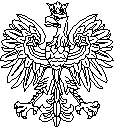 Państwowej Straży Pożarnej w Katowicach Wydział KwatermistrzowskiWT-I.2370.11.2021